ZAŁĄCZNIK NR 3
do PROCEDURY WYDZIAŁOWEJ PW-05:Wzór okładki CD(URK/USZJK/WBiO/PW-05/Z-3)Imię i nazwiskoNumer albumuTytuł pracy dyplomowejPraca / wybrać inżynierska lub magisterska /na kierunku  / nazwa kierunku np. Biotechnologia /Praca wykonana pod kierunkiemtytuł naukowy, imię i nazwiska promotoraw Katedrze, gdzie promotor jest zatrudnionyKraków, 20.... rok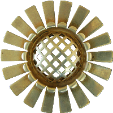 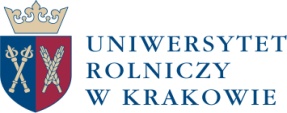 